KATA PENGANTAR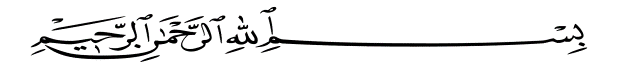 Segala puji bagi Allah yang telah melimpahkan segala karunia-NYA kepada peneliti sehingga peneliti dapat menyelesaikan Proposal skripsi yang berjudul “Pengembangan Media Pembelajaran Berbasis Komputer Menggunakan Articulate Story Line 3 Pada Tema 1 Subtema 1 Siswa Kelas  Iv Di Sd Negeri 068074 Medan Denai” Dengan Lancar tanpa kendala yang berarti. Shalawat serta salam semoga selalu tercurahkan kepada Nabi Muhammad SAW, yang senantiasa membawa kita dari zaman jahiliyah  ke zaman yang penuh ilmu dan iman. Puji dan Syukur kehadirat Allah Subhanahu Wa Ta’ala atas limpahan kasih dan karunia-Nya sehingga peneliti dapat menyelesaikan proposal sesuai dengan waktu yang sudah direncanakan. Penyelesaian penelitian proposal ini tidak terlepas dari bantuan berbagai pihak. Penulis menyadari sepenuhnya bahwa proposal skripsi ini jauh dari kesempurnaan dan perlu pengembangan dan kajian lebih lanjut. Oleh karena itu segala kritik dan saran yang sifatnya membangun akan penulis terima demi penyempurnaan  proposal skripsi ini dan penulis berharap agar proposal skripsi ini dapat memberikan manfaat bagi berbagai pihak.Medan,    Juli 2021Penulis,M.FRIANTONA NASUTIONNPM. 171434104